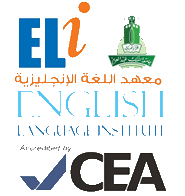 Student’s Name: _______________________	       Level: 101	          Section: __________Grammar Section (Unit 2)Choose the correct letter a, b, c or d to complete the sentences:Farid is not at home. He __________ at school.a. am			b. is			c. -			d. are__________ name is Omar.a. He’s			b. Her			c. His			d. She’sHe __________ with his family in New York.a. lives			b. live			c. has			d. haveWe __________ a big house in Spain. We live in it now.a. had			b. having		c. has			d. haveMy sister _________ in a bank. She loves her job. a. working		b. works		c. work			d. workedVocabulary Section (Unit 2)Choose the correct word to complete the sentences:I have one __________. His name is Saif.a. mother		b. father		c. brother		d. husbandHe works __________ Microsoft.a. in			b. at			c. for			d. on Doctors work _________ hospitals.a. for			b. on			c. to			d. inThey are shop assistants. They work in a __________.a. shop			b. office 		c. school		d. cafeI work in a small __________. It has only 25 rooms.a. office		b. restaurant		c. cafe			d. hotel 